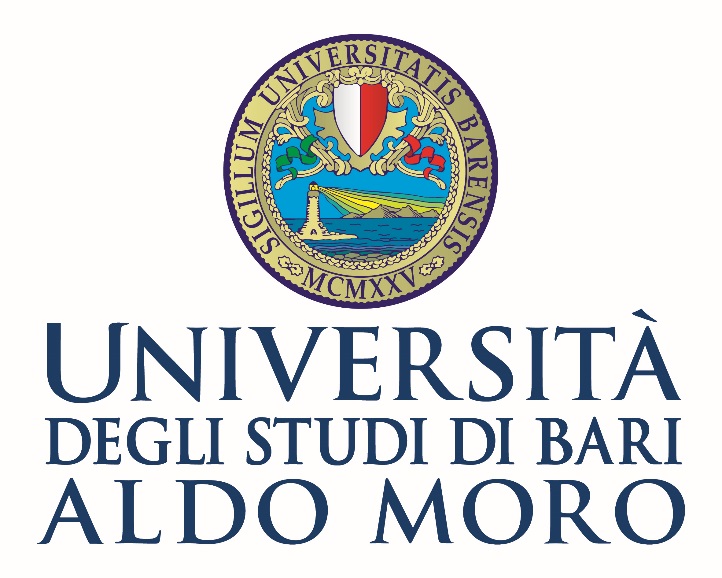 Università degli Studi di Bari Aldo MoroDIPARTIMENTO DI ECONOMIA E FINANZACORSO DI LAUREA MAGISTRALE IN ECONOMIA E COMMERCIOTesi di laurea in Pianificazione Strategica e Business PlanningtitoloRelatrice:Chiar.mo Prof.XXXXXXXXXX XXXXXXXXXXLaureando:                        					Mario Rossi	         Anno Accademico 20XX-20XX